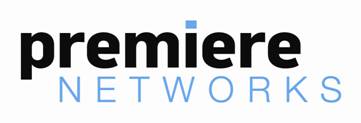 MARIO LOPEZBIOGRAPHYA two-time Emmy Award-winning television host, Mario Lopez is always looking to expand his endeavors. He currently hosts the nationally-syndicated radio shows “On with Mario Lopez” and “iHeartRadio Countdown with Mario Lopez,” the travel food show “Food Quest” on A&E, and is the host and producer of the HGTV series “Supersize My Pool.”  In September 2019, he joined Kit Hoover and Scott Evans as host of the entertainment news program “Access Hollywood,” as well as its daytime counterpart, “Access Daily,” and the newly-launched “All Access,” which focuses on human-interest and true-crime stories.  Additionally, Lopez co-created and serves as executive producer of the upcoming Netflix scripted series “The Expanding Universe of Ashley Garcia.” The Latinx family comedy centers on a 15-year-old robotics engineer and rocket scientist and her family. Not only does Lopez have a proclivity for the entertainment industry, he is also an avid sports fan. He has taken his love for sports, specifically boxing, to the next level as a recurring commentator on HBO Boxing. He also co-hosts a boxing podcast called “The Three Knockdown Rule” with boxing writer Steve Kim. Lopez produced the documentary “CHAMPS,” which premiered at the 2014 Tribeca Film Festival. The film focuses on the lives of boxers Mike Tyson, Evander Holyfield and Bernard Hopkins. In March 2015, MundoFox premiered the docu-reality series “Los Golden Boys,” produced by Mario Lopez and Oscar De La Hoya. The series dives into what it takes to become a world boxing champion and the daily struggles that fighters face.The multi-faceted talent also continues to act. Lopez has most recently appeared on the NBC hit drama “This Is Us” and the CW series “Jane the Virgin.” Lopez has also appeared on “Brooklyn Nine-Nine,” “The Rookie” and has a recurring voice on “Elena of Avalor” with his daughter, Gia. In September 2014, Lopez released his first autobiography, “Just Between Us.” In his memoir Lopez shares his successes and disappointments, never before-told stories and family values. Lopez became a New York Times bestselling author for his healthy eating guide “Extra Lean.” In May 2011, he released the follow up to Extra Lean entitled “Extra Lean Family,” which features recipes and tips that are beneficial to the entire family. Additionally, Lopez penned “Mario Lopez’s Knockout Fitness” a bestselling fitness book that offers readers a look into his impressive workout regime, and “Mud Tacos,” a vibrant children’s’ book he co-authored with his sister Marissa. As a follow up to “Mud Tacos,” Lopez released “Mario & Baby Gia,” a children’s book he wrote for his daughter, Gia. The book is currently being developed into an animated series.No stranger to rigorous routines, Lopez danced his way to the finals in the third season of ABC’s hit show “Dancing with the Stars.” Shortly after, in summer 2009, Lopez successfully completed his first run on Broadway. He starred in the long running hit musical “A Chorus Line” as the audience loved character ‘Zach.’ Lopez was named the Alumni Ambassador of Fitness by the Boys & Girls Clubs of America (BGCA), while joining the ranks of some 25 other prominent alumni, including Denzel Washington and President Clinton, in the organization's BE GREAT campaign. Mario helps bring to light the major issues affecting today’s young people, including the importance of graduating from high school and maintaining a healthy lifestyle and the key role community-based organizations like Boys & Girls Clubs play in the positive development of children. Lopez currently resides in Los Angeles with his wife, Courtney; their three children – Gia, Dominic and Santino; and their two French Bulldogs - Julio and Juanita.Media Contacts: Lisa Perkins Lisa@FifteenMinutes.com 323-556-9700Rachel Nelsonrnelson@premiernetworks.com818-461-8057